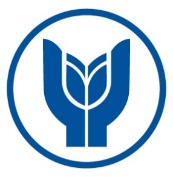 YAŞAR UNIVERSITY Department of Public Relations and AdvertisingPRAD 4104 Personal Branding Assessment SheetAssessmentDate: 21.11.2018Signatures: Dilek Melike UluçayStudent NameWorkWeightScoreCV (assignment 1)10Style, Appearance, & Tone (15pt)Grammar, Spelling, & Punctuation (17 pt)Contact Information (17 pt)Education Section (17 ptExperience Section (s) (17pt)Skills & Interests (17 pt)Cover Letter (assignment 2)10Opening Paragraph (17 pt.)Middle Paragraph (17 pt.)Closing Paragraph (17 pt.)Layout (17 pt.)Writing Skills (17 pt.)Format (15 pt.)Interview  (assignment 3)10Preparation (35 pt.)Personal Attributes (30 pt.)Responses (35 pt.)Video Cv (assignment 4)10Completeness (20pt)Personal Information (20 pt)Objective (20 pt)Style/ Neatness (20 pt)Production Value (20 pt)Presentation20Content  (25 pt.)Organization (25 pt.)Delivery (25 pt.)Visual Aids (25 pt.)Final Exam40LETTER GRADE